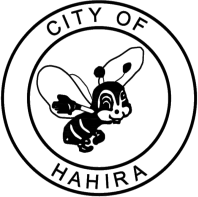 Main Street Board Meeting – September 11, 2023	M I N U T E SCall to Order: The regular meeting was called to order by Drew Duren at 9:35AMAttendance Report: Board members present were Drew Duren, Cindy Becton, Josh Owen, Elise Pierce, Christie Bassett, Kayla Walker, Miriam Valcin. City representatives include Main Street Director Jennifer Price and Main Street Assistant, Jamie Parr.Not present: Taylor Williams and Kelly BarrReview/Correction of Minutes - Minutes were approved – Motion made by Drew, 2nd by Cindy- motion carried unanimously.  New Business:Back to School Supply Drive – Moved to October AgendaStreetlamps – Railroad to Newsome will be updated to LED and will all match.  This was a goal from our strategic planning process conducted in the Fall of 2022.Switch to Six Training – Necessary for all board members to complete.  This is part of a new reporting system to maintain program accreditation.  Main Street 101-  Reminder for all current board members to get this done.Kayla provided an update on the “Clothes Closet and Food Bank”  Grand Opening will be September 21st from 4pm-6pm.	Old Business:Volunteer Opportunities- Jennifer reminded the board of the volunteer opportunities available throughout the year.  The Main Street Board is a working board and therefore we need everyone’s participation to make events successful.  We are moving into Fall events season and we will need volunteers for a number of events.  Promoting Main Street Events – Jennifer reminded the board to promote the Main Street events that are posted on social media.  While we have over 14K followers, all members sharing the events means that they reach more people.  Also, remember to share the initiatives by other board members.  Updates of Events-Main Street Market – once a month thru October; beginning in January.September 30thOctober 28th  Paint a Pumpkin and Trunk or Treat with Jeeps. Kidz Quest to sponsor and we are partnering with the Valdosta-Lowndes County Chamber on “little entrepreneurs” coming out.September 16th – Community Clean UpSeptember 24th – National League of Junior Cotillion beginsSeptember 28th – Book SocialOctober 13th – 3rd Annual Witches Night Out -  we are hoping to add some fun activities to this year’s event as it continues to grow.  Street performers, stilt walkers, fire twirlers, etc.November 5th – Annual Holiday Open HouseNovember 11th – Veterans Day ParadeNovember 25th – Small Business SaturdayDecember 4th – 31st – Parade of TreesDecember 7th Annual Tree LightingDecember 8th – Mayor’s MotorcadeDecember 9th – Merry Main Street Festival and Parade	Crafts With SantaDecember 4th- 31st – Annual Parade of TreesNext Meeting: October 9, 2023  at 9:30 am at the Depot- Meeting adjourned at 9:57 by Drew Duren Prepared By:  Jennifer Price